Job DescriptionJob Title: 		Executive AssistantCareer Level:		Level 5Department or Business Sector: MTC Training    Location: 		Ansty, Coventry	Reporting to (manager’s job title):	Managing Director - MTC TrainingDefinitions1. Job purpose:Provide an overview of the job, its context in the company; Describe the level and scope of influence and authority that the position should have (is this within the immediate job area or more widely across a business unit or potentially the business as a whole?);Describe the level of impact by reference to the daily scope of the role – does the role holder follow clearly defined procedures under close supervision or is there latitude to set objectives or even strategies?2. Communication:Outline the scope, extent and nature of the communication that this role is responsible for, on a regular basis;What communication skills are required? (to convey information, to reach agreement, to manage communication?);What is the context: internal or external?3. Innovation:To what extent is the role holder required to identify, develop and make improvements to ideas, techniques, procedures, services or products?What is the level of complexity? (are problems generally in one area and well defined or are they multi-dimensional?)Is the role holder expected to make minor changes or to enhance or replace entire processes?4. Knowledge:What is the nature and extent or depth of knowledge required in this job to achieve objectives and add value? Knowledge may be acquired through formal education and/or work experience; First specify the depth of knowledge to be applied and then identify whether the role holder would apply the knowledge as a team member, team leader or manager of teams.5. Person Specification:The type of person suitable for the role: For example, does this require someone who enjoys working with lots of detailed data, or someone who enjoys working with customers or potential customers;Would this role be suited to someone with high levels of resilience and an aptitude for working under pressure, to meet deadlines?    What sort of prior experience would be necessary or helpful? 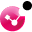 Check Point Threat Extraction secured this document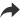 Get OriginalHeading:DescriptionJob PurposeTo provide comprehensive administrative support to the Executive Team Member(s)  To ensure the Directors receive the support and information necessary to run all aspects of the MTC business effectively, in line with the business plan.To ensure confidentiality is maintained at all times.Provider wider administration support for the team.Provide cover/assistance for other PA’s within the MTC Group.CommunicationExcellent communication and interpersonal skills, with the ability to communicate effectively with people at all levels, both written and verbal.Clear and precise communication given in a timely manner to key stakeholders InnovationProactive and flexible approach to work with the ability to take responsibility for achievement of tasksResearch and provide internal and external information for the MTC Directors as required.KnowledgeStrong secretarial/administrative skills with previous 6+ years’ experience working in a similar role, including formal minutes and actions. Strong numeracy and literacy skills.Sound commercial and financial awareness.Excellent experience and knowledge of the Microsoft suite packages.Good customer relations skills.Able to work independently and within a team-focussed environment.Able to respond to frequently changing priorities and handle a diverse workload.High level of personal integrity.The ability to recognise and maintain confidentiality and use discretion at all times.Ability to achieve defence clearance status.Production of monthly and quarterly operations/board papers.Person SpecificationAll aspects of the role are to be carried out as an exemplar within the business in adhering to the MTC RIGHT way:Acting responsibly, putting MTC’s interests ahead of personal ambition;Providing inspirational leadership to all who come in contact with you;Delivering in the broadest sense a great working environment;Leading with humility, honesty and integrity in all that you do;Promoting teamwork, supporting through difficult times and collectively celebrating our successes.In addition:Diary management for MTC Directors, arranging meetings, co-ordinating room bookings and catering as appropriateCo-ordinate travel arrangements, car hire, train tickets, air travel and hotel bookings.Create and maintain a confidential filing system.Manage the MTC Directors calendars and ensure they have appropriate papers ahead of meetings.Attend meetings and take minutes.Collate and distribute papers for meetings as required.Undertake general typing and administration duties as requested by the MTC Directors.Any other duties as appropriate to the grade and role of the post holder.